نموذج (213)قرار مناقشة رسالة ماجستيرسعادة عميد البحث العلمي والدراسات العليا ،،،،تحية طيبة وبعد ،،،،إشارة إلى كتابكم رقم (    ) بتاريخ     /    /     م، المتضمن تشكيل لجنة لمناقشة الطالب/ الطالبة ذي/ذات الرقم الجامعي (   ) في رسالته / رسالتها المبين عنوانها أدناه وإشارة إلى كتابكم رقم (     ) المتضمن الموافقة على موعد المناقشة، واستناداً إلى تعليمات الدراسات العليا في جامعة الاستقلال ننهي اليكم أن اللجنة ناقشت الطالب / الطالبة بتاريخ    /   /   م ، وقررت اعتباره: ناجحاً 	ناجحاً شريطة إجراء التعديلات 	راسباً * يمكن استخدام أوراق إضافية إن لزم موقعة من أعضاء اللجنة . رئيس اللجنة :أعضاء اللجنة :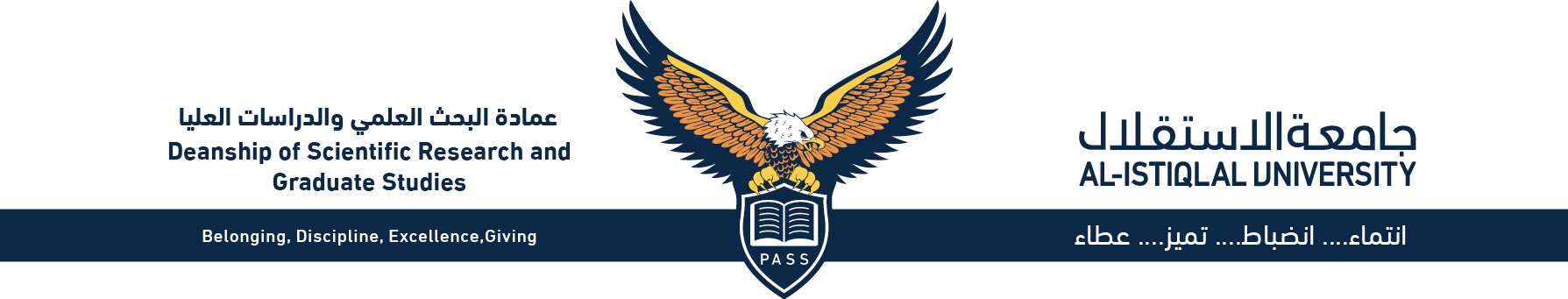 عنوان الرسالة بالعربية عنوان الرسالة بالإنجليزية التعديلات والإضافات الاسم الأول الأب العائلة التوقيع : التوقيع : الاسم الأول الأب العائلة التوقيع 